Na podstawie podręcznika „Tajemnice Przyrody” klasa IV  (rozdział 5. Odkrywamy tajemnice zdrowia) wykonaj poniższe zadania.Na czym polega zdrowy styl życia?1. Uzupełnij mapę myśli informacjami na temat zdrowego stylu życia.Niebezpieczeństwa i pierwsza pomoc w domu1. Podaj nazwy dwóch doniczkowych roślin trujących i narysuj te rośliny.……………………………………………		……………………………………………..2. Napisz, co oznaczają poniższe symbole.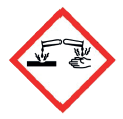 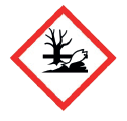 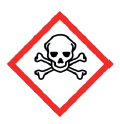 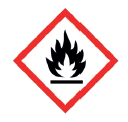 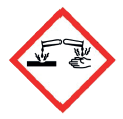 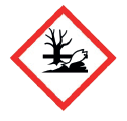 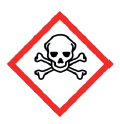 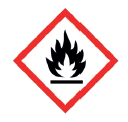 …………………..	…………………	………………….	…………………….3. Zapisz, w jaki sposób należy udzielić pomocy w podanych sytuacjach.KasiaPrzecięcie skóry na palcu, rananie i lekko krwawi. Uzależnienia i ich skutki1. Uzupełnij mapę myśli informacjami na temat skutków uzależnień.2. Przeczytaj propozycje, jakie otrzymały dzieci w przedstawionych scenkach. W odpowiednich miejscach wpisz asertywne odpowiedzi.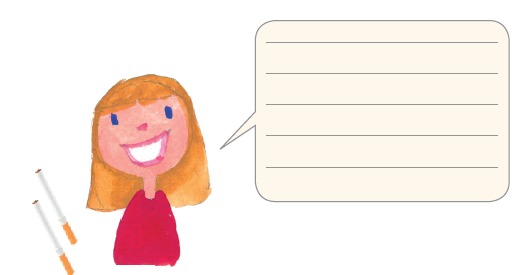 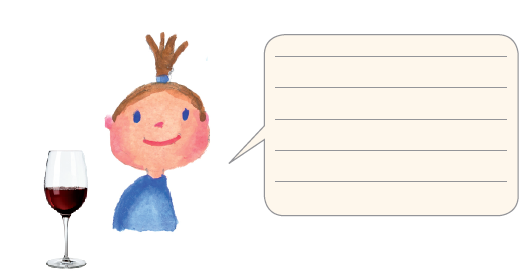 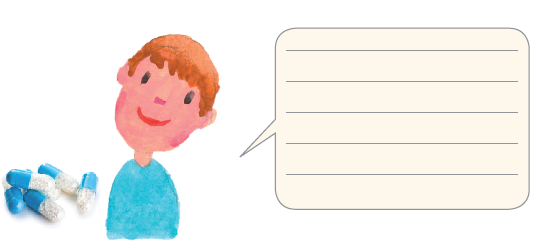 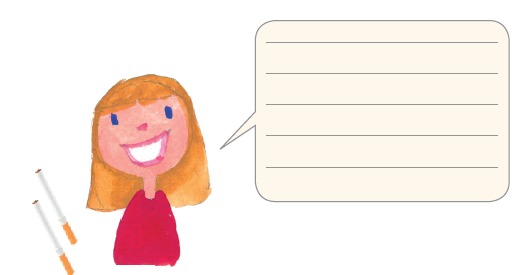 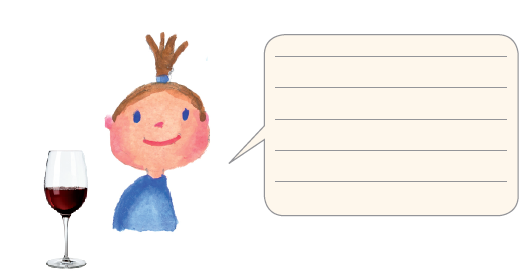 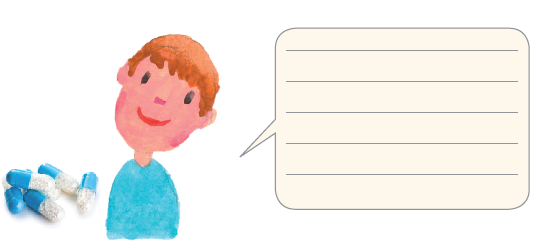 